 ……………………………………………									          / Miejscowość, data/       Sądecki Urząd Pracy     w Nowym SączuZłożenie wniosku nie zwalnia z obowiązku stawiania się na obowiązkowe wizyty w Urzędzie w wyznaczonych terminach.Szczegółowe informacje można uzyskać w SUP Nowy Sącz, ul. Zielona 55, pok. 103, (18)  44-89-254 lub (18)  44-89-333Kompletny wniosek należy złożyć w siedzibie Sądeckiego Urzędu Pracy na Dzienniku Podawczym, Nowy Sącz, ul. Zielona 55, za pośrednictwem operatora pocztowego w rozumieniu przepisów o prawie pocztowym lub w postaci elektronicznej podpisanej podpisem kwalifikowalnym lub profilem zaufanym ePUAP na elektroniczną skrzynkę podawczą Sądeckiego Urzędu Pracy w Nowym Sączu.Formularz wniosku jest dostępny na stronie internetowej – adres: https://supnowysacz.praca.gov.* „Informacja dotycząca przetwarzania danych osobowych bezrobotnych, poszukujących pracy oraz innych uprawnionych osób w Sądeckim Urzędzie Pracy w Nowym Sączu” dostępna w BIP Sądeckiego Urzędu Pracy.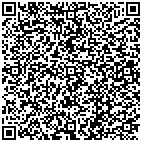 załącznik nr 1.1 do wnioskuOŚWIADCZENIE BEZROBOTNEGO  ubiegającego się o przyznanie środków na założenie spółdzielni socjalnej.Oświadczam, że: nie otrzymałem bezzwrotnych środków Funduszu Pracy lub innych bezzwrotnych środków publicznych na podjęcie działalności gospodarczej lub rolniczej, założenie lub przystąpienie do spółdzielni socjalnej;nie prowadziłem działalności gospodarczej w okresie 12 miesięcy bezpośrednio poprzedzających dzień złożenia wniosku;nie posiadałem wpisu do Krajowego Rejestru Sądowego, jako członek zarządu spółdzielni socjalnej w okresie 6 miesięcy bezpośrednio poprzedzających dzień złożenia wniosku;wykorzystam przyznane środki zgodnie z przeznaczeniem;nie byłem karany w okresie 2 lat przed dniem złożenia wniosku za przestępstwa przeciwko obrotowi gospodarczemu, w rozumieniu ustawy z dnia 6 czerwca 1997r;nie złożyłem wniosku do innego starosty o przyznanie środków na podjęcie działalności gospodarczej lub przyznanie środków na założenie lub przystąpienie do spółdzielni socjalnej;w bieżącym roku oraz w ciągu dwóch lat poprzedzających złożenie wniosku otrzymałem/nie otrzymałem* pomoc de minimis;otrzymałem/nie otrzymałem* inną pomoc publiczną w odniesieniu do tych samych kosztów kwalifikowalnych, na pokrycie których ma być przeznaczona pomoc de minimis, o udzielenie której ubiegam się (tj. jednorazowo środki na podjęcie działalności gospodarczej);w okresie 12 miesięcy bezpośrednio poprzedzających dzień złożenia wniosku:nie odmówiłem / odmówiłem* bez uzasadnionej przyczyny przyjęcia propozycji odpowiedniej pracy lub innej formy pomocy określonej w ustawie oraz udziału w działaniach Programu Aktywizacja i Integracja,z własnej winy nie przerwałem / przerwałem* szkolenia, stażu, realizacji indywidualnego planu działania, udziału w działaniach Programu Aktywizacja i Integracja, wykonywania prac społecznie użytecznych lub innej formy pomocy określonej w ustawie,po skierowaniu nie podjąłem / podjąłem / nie dotyczy* szkolenie, przygotowanie zawodowe dorosłych, staż, prace społecznie użyteczne lub inną formę pomocy określoną w ustawie; prowadząc działalność gospodarczą będę/nie będę* podatnikiem podatku od towarów i usług; zobowiązuję się do zwrotu równowartości odliczonego lub zwróconego zgodnie z ustawą z dnia 11 marca 2004r. o podatku od towarów i usług, podatku naliczonego dotyczącego  zakupionych towarów i usług w ramach przyznanych środków na podjęcie działalności gospodarczej w terminie, który będzie określony w umowie.*/ niepotrzebne skreślićOświadczam, że informacje zawarte w niniejszym oświadczeniu są prawdziwe.Jestem świadomy odpowiedzialności karnej za podanie fałszywych danych lub złożenie fałszywych oświadczeń.Data   ......................................................                  		 .......................................................										 /Podpis Wnioskodawcy/  załącznik nr 1.2 do wnioskuOŚWIADCZENIE ABSOLWENTA CIS LUB ABSOLWENTA KIS ubiegającego się o przyznanie środków na założenie spółdzielni socjalnej.Oświadczam, że: nie otrzymałem bezzwrotnych środków Funduszu Pracy lub innych bezzwrotnych środków publicznych na podjęcie działalności gospodarczej lub rolniczej, założenie lub przystąpienie do spółdzielni socjalnej;nie prowadziłem działalności gospodarczej w okresie 12 miesięcy bezpośrednio poprzedzających dzień złożenia wniosku;nie posiadałem wpisu do Krajowego Rejestru Sądowego, jako członek zarządu spółdzielni socjalnej w okresie 6 miesięcy bezpośrednio poprzedzających dzień złożenia wniosku;wykorzystam przyznane środki zgodnie z przeznaczeniem;nie byłem karany w okresie 2 lat przed dniem złożenia wniosku za przestępstwa przeciwko obrotowi gospodarczemu, w rozumieniu ustawy z dnia 6 czerwca 1997r;nie złożyłem wniosku do innego starosty o przyznanie środków na podjęcie działalności gospodarczej lub przyznanie środków na założenie lub przystąpienie do spółdzielni socjalnej;w bieżącym roku oraz w ciągu dwóch lat poprzedzających złożenie wniosku otrzymałem/nie otrzymałem* pomoc de minimis;otrzymałem/nie otrzymałem* inną pomoc publiczną w odniesieniu do tych samych kosztów kwalifikowalnych, na pokrycie których ma być przeznaczona pomoc de minimis, o udzielenie której ubiegam się (tj. jednorazowo środki na podjęcie działalności gospodarczej);prowadząc działalność gospodarczą będę/nie będę* podatnikiem podatku od towarów i usług; zobowiązuję się do zwrotu równowartości odliczonego lub zwróconego zgodnie z ustawą z dnia 11 marca 2004r. o podatku od towarów i usług, podatku naliczonego dotyczącego  zakupionych towarów i usług w ramach przyznanych środków na podjęcie działalności gospodarczej w terminie, który będzie określony w umowie.*/ niepotrzebne skreślićOświadczam, że informacje zawarte w niniejszym oświadczeniu są prawdziwe.Jestem świadomy odpowiedzialności karnej za podanie fałszywych danych lub złożenie fałszywych oświadczeń.Data   ......................................................                  		 .......................................................										 /Podpis Wnioskodawcy/  załącznik nr 1.3 do wnioskuOŚWIADCZENIE OPIEKUNA  ubiegającego się o przyznanie środków na założenie spółdzielni socjalnej.Oświadczam, że: nie otrzymałem bezzwrotnych środków Funduszu Pracy lub innych bezzwrotnych środków publicznych na podjęcie działalności gospodarczej lub rolniczej, założenie lub przystąpienie do spółdzielni socjalnej;wykorzystam przyznane środki zgodnie z przeznaczeniem;nie byłem karany w okresie 2 lat przed dniem złożenia wniosku za przestępstwa przeciwko obrotowi gospodarczemu, w rozumieniu ustawy z dnia 6 czerwca 1997r;nie złożyłem wniosku do innego starosty o przyznanie środków na podjęcie działalności gospodarczej lub przyznanie środków na założenie lub przystąpienie do spółdzielni socjalnej;w bieżącym roku oraz w ciągu dwóch lat poprzedzających złożenie wniosku otrzymałem/nie otrzymałem* pomoc de minimis;otrzymałem/nie otrzymałem* inną pomoc publiczną w odniesieniu do tych samych kosztów kwalifikowalnych, na pokrycie których ma być przeznaczona pomoc de minimis, o udzielenie której ubiegam się (tj. jednorazowo środki na podjęcie działalności gospodarczej);w okresie 12 miesięcy bezpośrednio poprzedzających dzień złożenia wniosku z własnej winy nie przerwałem / przerwałem* szkolenia, stażu, pracy w ramach prac interwencyjnych, studiów podyplomowych, przygotowania zawodowego dorosłych;prowadząc działalność gospodarczą będę/nie będę* podatnikiem podatku od towarów i usług; zobowiązuję się do zwrotu równowartości odliczonego lub zwróconego zgodnie z ustawą z dnia 11 marca 2004r. o podatku od towarów i usług, podatku naliczonego dotyczącego  zakupionych towarów i usług w ramach przyznanych środków na podjęcie działalności gospodarczej w terminie, który będzie określony w umowie.*/ niepotrzebne skreślićOświadczam, że informacje zawarte w niniejszym oświadczeniu są prawdziwe.Jestem świadomy odpowiedzialności karnej za podanie fałszywych danych lub złożenie fałszywych oświadczeń.Data   ......................................................                  		 .......................................................										 /Podpis Wnioskodawcy/  załącznik nr 1.4 do wnioskuOŚWIADCZENIE POSZUKUJĄCEGO PRACY  ubiegającego się o przyznanie środków na założenie spółdzielni socjalnej.Oświadczam, że: nie otrzymałem bezzwrotnych środków Funduszu Pracy lub innych bezzwrotnych środków publicznych na podjęcie działalności gospodarczej lub rolniczej, założenie lub przystąpienie do spółdzielni socjalnej;nie prowadziłem działalności gospodarczej w okresie 12 miesięcy bezpośrednio poprzedzających dzień złożenia wniosku;nie posiadałem wpisu do Krajowego Rejestru Sądowego, jako członek zarządu spółdzielni socjalnej w okresie 6 miesięcy bezpośrednio poprzedzających dzień złożenia wniosku;wykorzystam przyznane środki zgodnie z przeznaczeniem;nie byłem karany w okresie 2 lat przed dniem złożenia wniosku za przestępstwa przeciwko obrotowi gospodarczemu, w rozumieniu ustawy z dnia 6 czerwca 1997r;nie złożyłem wniosku do innego starosty o przyznanie środków na podjęcie działalności gospodarczej lub przyznanie środków na założenie lub przystąpienie do spółdzielni socjalnej;w bieżącym roku oraz w ciągu dwóch lat poprzedzających złożenie wniosku otrzymałem/nie otrzymałem* pomoc de minimis;otrzymałem/nie otrzymałem* inną pomoc publiczną w odniesieniu do tych samych kosztów kwalifikowalnych, na pokrycie których ma być przeznaczona pomoc de minimis, o udzielenie której ubiegam się (tj. jednorazowo środki na podjęcie działalności gospodarczej);w okresie 12 miesięcy bezpośrednio poprzedzających dzień złożenia wniosku:z własnej winy nie przerwałem / przerwałem* szkolenia, stażu, realizacji indywidualnego planu działania, udziału w działaniach Programu Aktywizacja i Integracja, wykonywania prac społecznie użytecznych lub innej formy pomocy określonej w ustawie,po skierowaniu nie podjąłem / podjąłem / nie dotyczy* szkolenie, przygotowanie zawodowe dorosłych, staż, prace społecznie użyteczne lub inną formę pomocy określoną w ustawie; prowadząc działalność gospodarczą będę/nie będę* podatnikiem podatku od towarów i usług; zobowiązuję się do zwrotu równowartości odliczonego lub zwróconego zgodnie z ustawą z dnia 11 marca 2004r. o podatku od towarów i usług, podatku naliczonego dotyczącego  zakupionych towarów i usług w ramach przyznanych środków na podjęcie działalności gospodarczej w terminie, który będzie określony w umowie.*/ niepotrzebne skreślićOświadczam, że informacje zawarte w niniejszym oświadczeniu są prawdziwe.Jestem świadomy odpowiedzialności karnej za podanie fałszywych danych lub złożenie fałszywych oświadczeń.Data   ......................................................                  		 .......................................................										 /Podpis Wnioskodawcy/  załącznik nr 2 do wniosku…..……….…………….…………………………    /nazwisko i imię Wnioskodawcy/……………………..………………………       /adres Wnioskodawcy/OŚWIADCZENIE WNIOSKODAWCY DOTYCZĄCE OTRZYMANEJ POMOCY DE MINIMIS oświadczam, że*:     - w ciągu bieżącego roku podatkowego oraz dwóch poprzedzających go lat podatkowych nie otrzymałem/łam pomocy de minimis.     - w ciągu bieżącego roku podatkowego oraz dwóch poprzedzających go lat budżetowych otrzymałem/łam pomoc de minimis (proszę wypełnić poniższą tabelę)Oświadczam, że w okresie od dnia 01.01………. r. do dnia .............................** otrzymałem/łam następującą pomoc de minimis:*/ należy zaznaczyć właściwą odpowiedź**/dzień poprzedzający datę złożenia wniosku.Oświadczam, że informacje zawarte w niniejszym oświadczeniu są prawdziwe.   Jestem świadomy/a odpowiedzialności karnej za podanie fałszywych danych lub złożenie fałszywych oświadczeń.Data   ......................................................               		      ........................................................										/Podpis Wnioskodawcy/  	załącznik nr 3 do wniosku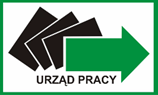 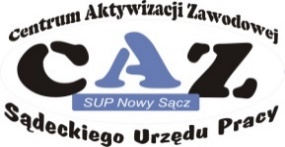 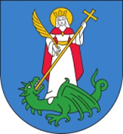 SĄDECKI URZĄD PRACY, 33-300 Nowy Sącz, ul. ZIELONA 55   
tel. 18 44 8 9  282,  fax: 18 44 89 313, e-mail: sup@sup.nowysacz.plWNIOSEKO PRZYZNANIE JEDNORAZOWO ŚRODKÓW FINANSOWYCH NA ZAŁOŻENIE SPÓŁDZIELNI SOCJALNEJNa podstawie art. 46, ust. 1, pkt 3 ustawy z dnia 20 kwietnia 2004r. o promocji zatrudnienia i instytucjach rynku pracy oraz Rozporządzenie Ministra Rodziny, Pracy i Polityki Społecznej z dnia 27 września 2018 r. w sprawie przyznawania środków na podjęcie działalności na zasadach określonych dla spółdzielni socjalnych, utworzenie stanowiska pracy oraz na finansowanie kosztów wynagrodzenia skierowanej osoby w spółdzielni socjalnej.Liczba osób składających wniosek: ……………..…………………………..……Wnioskowana kwota ogółem: …………………………...…………………………słownie: ………………………………………………………………………………………………………………………………………….………………………………………………………………………………………………………………………………………………………..Wnioskodawca 1:...............................................................................                                                    Imię i nazwisko wnioskuję o przyznanie jednorazowo środków finansowych na założenie spółdzielni socjalnej w kwocie: ………………………………..zł.słownie: ……………………………………………………………………………………………….                                                                                                             ………………………………………………………..                                                                                                                                 /Podpis Wnioskodawcy/Dane dotyczące Wnioskodawcy 1:Data i miejsce urodzenia: …………………………………………………………………………………………………………..Numer PESEL: …………….………………………………………………………………………………………………………………Dowód tożsamości: …………………………………………………… nr …………………………………………………………Adres zamieszkania:pobyt stały: …….……………………………………………..…….………………………………………………………….….pobyt tymczasowy: ……………………………….……………………………………………………………………….…..adres do korespondencji: …………………….……………………………………………………………………………..Telefon kontaktowy: ………………………………………………………………………………………………………………….E-mail: ……………………………………………………………………………………………………………………………………….Współmałżonek (imię i nazwisko): …………………………………………………………………...…..…………………..Informacja o prowadzeniu działalności gospodarczej przez współmałżonka w okresie ostatnich trzech lat:rodzaj prowadzonej działalności: .……………………………………………………….................................okres prowadzonej działalności: …………………………………………………………................................Dotychczas byłem(am)/nie byłe(am) członkiem spółdzielni socjalnej*.W przypadku wcześniejszego posiadania członkostwa w spółdzielni socjalnej podać:nazwę spółdzielni: ......................................................................................................................adres: .........................................................................................................................................okres członkostwa: .....................................................................................................................przyczyna ustania członkostwa: .................................................................................................*/ niepotrzebne skreślićProponowana forma zabezpieczenia zwrotu przyznanych środków (właściwe podkreślić)weksel z poręczeniem wekslowym,blokada środków zgromadzonych na rachunku bankowym,inna (…………………………………….).Wnioskodawca 2:...............................................................................                                                    Imię i nazwisko wnioskuję o przyznanie jednorazowo środków finansowych na założenie spółdzielni socjalnej w kwocie: ………………………………..zł.słownie: ……………………………………………………………………………………………….                                                                                                             ………………………………………………………..                                                                                                                                 /Podpis Wnioskodawcy/Dane dotyczące Wnioskodawcy 2:Data i miejsce urodzenia: …………………………………………………………………………………………………………..Numer PESEL: …………….………………………………………………………………………………………………………………Dowód tożsamości: …………………………………………………… nr …………………………………………………………Adres zamieszkania:pobyt stały: …….……………………………………………..…….………………………………………………………….….pobyt tymczasowy: ……………………………….……………………………………………………………………….…..adres do korespondencji: …………………….……………………………………………………………………………..Telefon kontaktowy: ………………………………………………………………………………………………………………….E-mail: ……………………………………………………………………………………………………………………………………….Współmałżonek (imię i nazwisko): …………………………………………………………………...…..…………………..Informacja o prowadzeniu działalności gospodarczej przez współmałżonka w okresie ostatnich trzech lat:rodzaj prowadzonej działalności: .……………………………………………………….................................okres prowadzonej działalności: …………………………………………………………................................Dotychczas byłem(am)/nie byłe(am) członkiem spółdzielni socjalnej*.W przypadku wcześniejszego posiadania członkostwa w spółdzielni socjalnej podać:nazwę spółdzielni: ....................................................................................................................adres: ........................................................................................................................................okres członkostwa: ...................................................................................................................przyczyna ustania członkostwa: ................................................................................................*/ niepotrzebne skreślićProponowana forma zabezpieczenia zwrotu przyznanych środków (właściwe podkreślić)weksel z poręczeniem wekslowym,blokada środków zgromadzonych na rachunku bankowym,inna (…………………………………….).Wnioskodawca 3:...............................................................................                                                    Imię i nazwisko wnioskuję o przyznanie jednorazowo środków finansowych na założenie spółdzielni socjalnej w kwocie: ………………………………..zł.słownie: ……………………………………………………………………………………………….                                                                                                             ………………………………………………………..                                                                                                                                 /Podpis Wnioskodawcy/Dane dotyczące Wnioskodawcy 3:Data i miejsce urodzenia: …………………………………………………………………………………………………………..Numer PESEL: …………….………………………………………………………………………………………………………………Dowód tożsamości: …………………………………………………… nr …………………………………………………………Adres zamieszkania:pobyt stały: …….……………………………………………..…….………………………………………………………….….pobyt tymczasowy: ……………………………….……………………………………………………………………….…..adres do korespondencji: …………………….……………………………………………………………………………..Telefon kontaktowy: ………………………………………………………………………………………………………………….E-mail: ……………………………………………………………………………………………………………………………………….Współmałżonek (imię i nazwisko): …………………………………………………………………...…..…………………..Informacja o prowadzeniu działalności gospodarczej przez współmałżonka w okresie ostatnich trzech lat:rodzaj prowadzonej działalności: .……………………………………………………….................................okres prowadzonej działalności: …………………………………………………………................................Dotychczas byłem(am)/nie byłe(am) członkiem spółdzielni socjalnej*.W przypadku wcześniejszego posiadania członkostwa w spółdzielni socjalnej podać:nazwę spółdzielni: ....................................................................................................................adres: ........................................................................................................................................okres członkostwa: ...................................................................................................................przyczyna ustania członkostwa: ................................................................................................*/ niepotrzebne skreślićProponowana forma zabezpieczenia zwrotu przyznanych środków (właściwe podkreślić)weksel z poręczeniem wekslowym,blokada środków zgromadzonych na rachunku bankowym,inna (…………………………………….).Wnioskodawca 4:...............................................................................                                                    Imię i nazwisko wnioskuję o przyznanie jednorazowo środków finansowych na założenie spółdzielni socjalnej w kwocie: ………………………………..zł.słownie: ……………………………………………………………………………………………….                                                                                                             ………………………………………………………..                                                                                                                                 /Podpis Wnioskodawcy/Dane dotyczące Wnioskodawcy 4:Data i miejsce urodzenia: …………………………………………………………………………………………………………..Numer PESEL: …………….………………………………………………………………………………………………………………Dowód tożsamości: …………………………………………………… nr …………………………………………………………Adres zamieszkania:pobyt stały: …….……………………………………………..…….………………………………………………………….….pobyt tymczasowy: ……………………………….……………………………………………………………………….…..adres do korespondencji: …………………….……………………………………………………………………………..Telefon kontaktowy: ………………………………………………………………………………………………………………….E-mail: ……………………………………………………………………………………………………………………………………….Współmałżonek (imię i nazwisko): …………………………………………………………………...…..…………………..Informacja o prowadzeniu działalności gospodarczej przez współmałżonka w okresie ostatnich trzech lat:rodzaj prowadzonej działalności: .……………………………………………………….................................okres prowadzonej działalności: …………………………………………………………................................Dotychczas byłem(am)/nie byłe(am) członkiem spółdzielni socjalnej*.W przypadku wcześniejszego posiadania członkostwa w spółdzielni socjalnej podać:nazwę spółdzielni: ....................................................................................................................adres: ........................................................................................................................................okres członkostwa: ...................................................................................................................przyczyna ustania członkostwa: ................................................................................................*/ niepotrzebne skreślićProponowana forma zabezpieczenia zwrotu przyznanych środków (właściwe podkreślić)weksel z poręczeniem wekslowym,blokada środków zgromadzonych na rachunku bankowym,inna (…………………………………….).Wnioskodawca 5:...............................................................................                                                    Imię i nazwisko wnioskuję o przyznanie jednorazowo środków finansowych na założenie spółdzielni socjalnej w kwocie: ………………………………..zł.słownie: ……………………………………………………………………………………………….                                                                                                             ………………………………………………………..                                                                                                                                 /Podpis Wnioskodawcy/Dane dotyczące Wnioskodawcy 5:Data i miejsce urodzenia: …………………………………………………………………………………………………………..Numer PESEL: …………….………………………………………………………………………………………………………………Dowód tożsamości: …………………………………………………… nr …………………………………………………………Adres zamieszkania:pobyt stały: …….……………………………………………..…….………………………………………………………….….pobyt tymczasowy: ……………………………….……………………………………………………………………….…..adres do korespondencji: …………………….……………………………………………………………………………..Telefon kontaktowy: ………………………………………………………………………………………………………………….E-mail: ……………………………………………………………………………………………………………………………………….Współmałżonek (imię i nazwisko): …………………………………………………………………...…..…………………..Informacja o prowadzeniu działalności gospodarczej przez współmałżonka w okresie ostatnich trzech lat:rodzaj prowadzonej działalności: .……………………………………………………….................................okres prowadzonej działalności: …………………………………………………………................................Dotychczas byłem(am)/nie byłe(am) członkiem spółdzielni socjalnej*.W przypadku wcześniejszego posiadania członkostwa w spółdzielni socjalnej podać:nazwę spółdzielni:.....................................................................................................................adres: ........................................................................................................................................okres członkostwa: ...................................................................................................................przyczyna ustania członkostwa: ................................................................................................*/ niepotrzebne skreślićProponowana forma zabezpieczenia zwrotu przyznanych środków (właściwe podkreślić)weksel z poręczeniem wekslowym,blokada środków zgromadzonych na rachunku bankowym,inna (…………………………………….).Informacje dotyczące zakładanej spółdzielni socjalnejPlanowana nazwa spółdzielni: .............................................................................................................................................................................................................................................................................................................................................................................................................................................................................................................................................................................................................................................................................................................................................................................................Termin rozpoczęcia planowanej działalności: …………………………………………...………………………..…….Rodzaj planowanej działalności gospodarczej, którą ma prowadzić zakładana spółdzielnia:...........................................................................................................................................................................................................................................................................................................................................................................................................................................................................Klasa rodzaju działalności – zgodnie z Polską Klasyfikacją Działalności(PKD)*/: ………….……..…….Symbol podklasa rodzaju działalności – zgodnie z Polską Klasyfikacją Działalności(PKD)*/: ………….……..………………………………………………………………………………………………………………………………..Adres siedziby planowanej spółdzielni socjalnej:       a) adres zakładu głównego: ...........................................................................................................       b) adres oddziału: ..........................................................................................................................Stosunek prawny do lokalu: ...........................................................................................................*/  należy wpisać klasę/podklasę działalności w związku z którą wnioskodawca ubiega się o pomoc de minimis/I. Analiza marketingowa planowanej działalności.1.  Produkt lub usługaOpis produktu lub usługi, która będzie oferowana przez spółdzielnię socjalną: ....................................................................................................................................................................................................................................................................................................................................................................................................................................................................................................................................................................................................................................................................................................................................................................................................................................................................................................................................Opis przewagi rynkowej produktu  lub  usługi, która będzie oferowana przez spółdzielnię socjalną:....................................................................................................................................................................................................................................................................................................................................................................................................................................................................................................................................................................................................................................................................................................................................................................................................................................................................................................................................2.  Klienci i rynekOpis potencjalnych grup klientów, którzy będą odbiorcami produktu lub usługi: ..................................................................................................................................................................................................................................................................................................................................................................................................................................................................Szacunkowa liczba klientów (średnio w miesiącu), którzy będą odbiorcami produktu lub usługi: ......................................................................................................................................................Opis barier wejścia produktu lub usługi na rynek:…...................................................................................................................................................…...................................................................................................................................................…...................................................................................................................................................…...................................................................................................................................................Opis charakteru rynku (rozwojowy, stabilny, malejący):…...................................................................................................................................................…...................................................................................................................................................3. Promocja produktu lub usługiOpis  narzędzi,  przy  użyciu  których  klienci  będą  informowani o produkcie  lub  usłudze:      .................................................................................................................................................................................................................................................................................................................................................................................................................................................................. Szacunkowe koszty promocji w skali roku: ....................................................................................4. Analiza konkurencji4. Analiza konkurencjiGłowni konkurenci na rynku, oferujący identyczny produkt lub usługę (opis potencjału konkurentów, ich udział w rynku, poziom cen i jakość oferowanych produktów lub usług):Głowni konkurenci na rynku, oferujący identyczny produkt lub usługę (opis potencjału konkurentów, ich udział w rynku, poziom cen i jakość oferowanych produktów lub usług):Nazwa FirmyOpis............................................................................................................................................................................................................................................................................................................................................................................................................................................................................................................................................................................................................................................................................................................................................................................................................................................................................................................................................................................................................................................................................................................................................................................................................................................................................................................................................................................................................................................................................................................................................................................................................................................................................................................................................................................................................................................................................................................Opis działań pozwalających zmniejszyć wpływ konkurencji na działalność spółdzielni socjalnej: ….....................................................................................................................................................….....................................................................................................................................................….....................................................................................................................................................….....................................................................................................................................................Opis działań pozwalających zmniejszyć wpływ konkurencji na działalność spółdzielni socjalnej: ….....................................................................................................................................................….....................................................................................................................................................….....................................................................................................................................................….....................................................................................................................................................5. Analiza ograniczeńOpis czynników, które mogą ograniczyć działalność spółdzielni socjalnej w chwili wejścia na rynek i w przyszłości (organizacyjne, techniczne, czasowe, finansowe, prawne, inne):..........................................................................................................................................................................................................................................................................................................................................................................................................................................................................................................................................................................................................................................................................................................................................................................................................................................................................................................................................................................................................................................................................................II. Potencjał WnioskodawcówWnioskodawca 11. Kwalifikacje i doświadczenie zawodoweWykształcenie (rodzaj ukończonej szkoły, kierunek, rok ukończenia):…………………………………………………………………………………………………………………………………………………..…………………………………………………………………………………………………….…………………………………………….…………………………………………………………………………………………………………………………………………………..Doświadczenie zawodowe:................................................................................................................................................................................................................................................................................................................................................................................................................................................................................................................................................................................................................................................................................................................................................................................................................................................................................................................................................................................................................................................................................................................................................................................................................................................................Informacja o wcześniejszym prowadzeniu działalności gospodarczej:rodzaj prowadzonej działalności: ………………………………………………………………………………………..okres prowadzonej działalności: ………………………….……………………………………………………………..Dodatkowe umiejętności przydatne w prowadzeniu planowanej działalności:…………………………………………………………………………………………………………………………………………………..…………………………………………………………………………………………………………………………………………………..……………………………………………………………………………….………………………………………………………………….2. Przygotowanie do podjęcia działalności i wykonane działania2. Przygotowanie do podjęcia działalności i wykonane działania2. Przygotowanie do podjęcia działalności i wykonane działania2. Przygotowanie do podjęcia działalności i wykonane działaniaOpis działań podjętych przez Wnioskodawcę na rzecz podjęcia działalności (uzyskanie niezbędnych pozwoleń, zawarte umowy, podpisane listy intencyjne od odbiorców produktu lub usługi, podpisane listy intencyjne od dostawców surowców, materiałów i towarów, itp.) – należy dołączyć stosowne dokumenty potwierdzające:................................................................................................................................................................................................................................................................................................................................................................................................................................................................................................................................................................................................................................................................................................................................................................................................................................................................................................................................................................................................................................................................................................................................................................................................................................................................Opis działań podjętych przez Wnioskodawcę na rzecz podjęcia działalności (uzyskanie niezbędnych pozwoleń, zawarte umowy, podpisane listy intencyjne od odbiorców produktu lub usługi, podpisane listy intencyjne od dostawców surowców, materiałów i towarów, itp.) – należy dołączyć stosowne dokumenty potwierdzające:................................................................................................................................................................................................................................................................................................................................................................................................................................................................................................................................................................................................................................................................................................................................................................................................................................................................................................................................................................................................................................................................................................................................................................................................................................................................Opis działań podjętych przez Wnioskodawcę na rzecz podjęcia działalności (uzyskanie niezbędnych pozwoleń, zawarte umowy, podpisane listy intencyjne od odbiorców produktu lub usługi, podpisane listy intencyjne od dostawców surowców, materiałów i towarów, itp.) – należy dołączyć stosowne dokumenty potwierdzające:................................................................................................................................................................................................................................................................................................................................................................................................................................................................................................................................................................................................................................................................................................................................................................................................................................................................................................................................................................................................................................................................................................................................................................................................................................................................Opis działań podjętych przez Wnioskodawcę na rzecz podjęcia działalności (uzyskanie niezbędnych pozwoleń, zawarte umowy, podpisane listy intencyjne od odbiorców produktu lub usługi, podpisane listy intencyjne od dostawców surowców, materiałów i towarów, itp.) – należy dołączyć stosowne dokumenty potwierdzające:................................................................................................................................................................................................................................................................................................................................................................................................................................................................................................................................................................................................................................................................................................................................................................................................................................................................................................................................................................................................................................................................................................................................................................................................................................................................Wyszczególnienie majątku, który będzie stanowił własność spółdzielni socjalnej, a także który będzie używany na podstawie umów najmu, dzierżawy, leasingu (z wyłączeniem zakupionego z przyznanych środków):Wyszczególnienie majątku, który będzie stanowił własność spółdzielni socjalnej, a także który będzie używany na podstawie umów najmu, dzierżawy, leasingu (z wyłączeniem zakupionego z przyznanych środków):Wyszczególnienie majątku, który będzie stanowił własność spółdzielni socjalnej, a także który będzie używany na podstawie umów najmu, dzierżawy, leasingu (z wyłączeniem zakupionego z przyznanych środków):Wyszczególnienie majątku, który będzie stanowił własność spółdzielni socjalnej, a także który będzie używany na podstawie umów najmu, dzierżawy, leasingu (z wyłączeniem zakupionego z przyznanych środków):GruntyGruntyGruntyGruntyLokalizacjaPowierzchnia Forma władania	Szacowana wartośćBudynki i budowleBudynki i budowleBudynki i budowleBudynki i budowleLokalizacjaPowierzchnia Forma władaniaSzacowana wartośćMaszyny i urządzeniaMaszyny i urządzeniaMaszyny i urządzeniaMaszyny i urządzeniaRodzajRok produkcjiForma władaniaSzacowana wartośćŚrodki transportuŚrodki transportuŚrodki transportuŚrodki transportuRodzajRok produkcjiForma władaniaSzacowana wartośćPozostałe środki trwałe i wartości niematerialne i prawne, narzędzia, meble, itp.Pozostałe środki trwałe i wartości niematerialne i prawne, narzędzia, meble, itp.Pozostałe środki trwałe i wartości niematerialne i prawne, narzędzia, meble, itp.Pozostałe środki trwałe i wartości niematerialne i prawne, narzędzia, meble, itp.RodzajRodzajForma władaniaSzacowana wartośćŚrodki użytkowane bezumownieŚrodki użytkowane bezumownieŚrodki użytkowane bezumownieŚrodki użytkowane bezumownie................................................................................................................................................................................................................................................................................................................................................................................................................................................................................................................................................................................................................................................................................................................................................................................................................................................................................................................................................................................................................................................................................................................................................................................................................................................................Wnioskodawca 21. Kwalifikacje i doświadczenie zawodoweWykształcenie (rodzaj ukończonej szkoły, kierunek, rok ukończenia):…………………………………………………………………………………………………………………………………………………..…………………………………………………………………………………………………….…………………………………………….…………………………………………………………………………………………………………………………………………………..Doświadczenie zawodowe:................................................................................................................................................................................................................................................................................................................................................................................................................................................................................................................................................................................................................................................................................................................................................................................................................................................................................................................................................................................................................................................................................................................................................................................................................................................................Informacja o wcześniejszym prowadzeniu działalności gospodarczej:rodzaj prowadzonej działalności: ………………………………………………………………………………………..okres prowadzonej działalności: ………………………….……………………………………………………………..Dodatkowe umiejętności przydatne w prowadzeniu planowanej działalności:…………………………………………………………………………………………………………………………………………………..…………………………………………………………………………………………………………………………………………………..……………………………………………………………………………….………………………………………………………………….2. Przygotowanie do podjęcia działalności i wykonane działania2. Przygotowanie do podjęcia działalności i wykonane działania2. Przygotowanie do podjęcia działalności i wykonane działania2. Przygotowanie do podjęcia działalności i wykonane działaniaOpis działań podjętych przez Wnioskodawcę na rzecz podjęcia działalności (uzyskanie niezbędnych pozwoleń, zawarte umowy, podpisane listy intencyjne od odbiorców produktu lub usługi, podpisane listy intencyjne od dostawców surowców, materiałów i towarów, itp.) – należy dołączyć stosowne dokumenty potwierdzające:................................................................................................................................................................................................................................................................................................................................................................................................................................................................................................................................................................................................................................................................................................................................................................................................................................................................................................................................................................................................................................................................................................................................................................................................................................................................Opis działań podjętych przez Wnioskodawcę na rzecz podjęcia działalności (uzyskanie niezbędnych pozwoleń, zawarte umowy, podpisane listy intencyjne od odbiorców produktu lub usługi, podpisane listy intencyjne od dostawców surowców, materiałów i towarów, itp.) – należy dołączyć stosowne dokumenty potwierdzające:................................................................................................................................................................................................................................................................................................................................................................................................................................................................................................................................................................................................................................................................................................................................................................................................................................................................................................................................................................................................................................................................................................................................................................................................................................................................Opis działań podjętych przez Wnioskodawcę na rzecz podjęcia działalności (uzyskanie niezbędnych pozwoleń, zawarte umowy, podpisane listy intencyjne od odbiorców produktu lub usługi, podpisane listy intencyjne od dostawców surowców, materiałów i towarów, itp.) – należy dołączyć stosowne dokumenty potwierdzające:................................................................................................................................................................................................................................................................................................................................................................................................................................................................................................................................................................................................................................................................................................................................................................................................................................................................................................................................................................................................................................................................................................................................................................................................................................................................Opis działań podjętych przez Wnioskodawcę na rzecz podjęcia działalności (uzyskanie niezbędnych pozwoleń, zawarte umowy, podpisane listy intencyjne od odbiorców produktu lub usługi, podpisane listy intencyjne od dostawców surowców, materiałów i towarów, itp.) – należy dołączyć stosowne dokumenty potwierdzające:................................................................................................................................................................................................................................................................................................................................................................................................................................................................................................................................................................................................................................................................................................................................................................................................................................................................................................................................................................................................................................................................................................................................................................................................................................................................Wyszczególnienie majątku, który będzie stanowił własność spółdzielni socjalnej, a także który będzie używany na podstawie umów najmu, dzierżawy, leasingu (z wyłączeniem zakupionego z przyznanych środków):Wyszczególnienie majątku, który będzie stanowił własność spółdzielni socjalnej, a także który będzie używany na podstawie umów najmu, dzierżawy, leasingu (z wyłączeniem zakupionego z przyznanych środków):Wyszczególnienie majątku, który będzie stanowił własność spółdzielni socjalnej, a także który będzie używany na podstawie umów najmu, dzierżawy, leasingu (z wyłączeniem zakupionego z przyznanych środków):Wyszczególnienie majątku, który będzie stanowił własność spółdzielni socjalnej, a także który będzie używany na podstawie umów najmu, dzierżawy, leasingu (z wyłączeniem zakupionego z przyznanych środków):GruntyGruntyGruntyGruntyLokalizacjaPowierzchnia Forma władania	Szacowana wartośćBudynki i budowleBudynki i budowleBudynki i budowleBudynki i budowleLokalizacjaPowierzchnia Forma władaniaSzacowana wartośćMaszyny i urządzeniaMaszyny i urządzeniaMaszyny i urządzeniaMaszyny i urządzeniaRodzajRok produkcjiForma władaniaSzacowana wartośćŚrodki transportuŚrodki transportuŚrodki transportuŚrodki transportuRodzajRok produkcjiForma władaniaSzacowana wartośćPozostałe środki trwałe i wartości niematerialne i prawne, narzędzia, meble, itp.Pozostałe środki trwałe i wartości niematerialne i prawne, narzędzia, meble, itp.Pozostałe środki trwałe i wartości niematerialne i prawne, narzędzia, meble, itp.Pozostałe środki trwałe i wartości niematerialne i prawne, narzędzia, meble, itp.RodzajRodzajForma władaniaSzacowana wartośćŚrodki użytkowane bezumownieŚrodki użytkowane bezumownieŚrodki użytkowane bezumownieŚrodki użytkowane bezumownie................................................................................................................................................................................................................................................................................................................................................................................................................................................................................................................................................................................................................................................................................................................................................................................................................................................................................................................................................................................................................................................................................................................................................................................................................................................................Wnioskodawca 31. Kwalifikacje i doświadczenie zawodoweWykształcenie (rodzaj ukończonej szkoły, kierunek, rok ukończenia):…………………………………………………………………………………………………………………………………………………..…………………………………………………………………………………………………….…………………………………………….…………………………………………………………………………………………………………………………………………………..Doświadczenie zawodowe:................................................................................................................................................................................................................................................................................................................................................................................................................................................................................................................................................................................................................................................................................................................................................................................................................................................................................................................................................................................................................................................................................................................................................................................................................................................................Informacja o wcześniejszym prowadzeniu działalności gospodarczej:rodzaj prowadzonej działalności: ………………………………………………………………………………………..okres prowadzonej działalności: ………………………….……………………………………………………………..Dodatkowe umiejętności przydatne w prowadzeniu planowanej działalności:…………………………………………………………………………………………………………………………………………………..…………………………………………………………………………………………………………………………………………………..……………………………………………………………………………….………………………………………………………………….2. Przygotowanie do podjęcia działalności i wykonane działania2. Przygotowanie do podjęcia działalności i wykonane działania2. Przygotowanie do podjęcia działalności i wykonane działania2. Przygotowanie do podjęcia działalności i wykonane działaniaOpis działań podjętych przez Wnioskodawcę na rzecz podjęcia działalności (uzyskanie niezbędnych pozwoleń, zawarte umowy, podpisane listy intencyjne od odbiorców produktu lub usługi, podpisane listy intencyjne od dostawców surowców, materiałów i towarów, itp.) – należy dołączyć stosowne dokumenty potwierdzające:................................................................................................................................................................................................................................................................................................................................................................................................................................................................................................................................................................................................................................................................................................................................................................................................................................................................................................................................................................................................................................................................................................................................................................................................................................................................Opis działań podjętych przez Wnioskodawcę na rzecz podjęcia działalności (uzyskanie niezbędnych pozwoleń, zawarte umowy, podpisane listy intencyjne od odbiorców produktu lub usługi, podpisane listy intencyjne od dostawców surowców, materiałów i towarów, itp.) – należy dołączyć stosowne dokumenty potwierdzające:................................................................................................................................................................................................................................................................................................................................................................................................................................................................................................................................................................................................................................................................................................................................................................................................................................................................................................................................................................................................................................................................................................................................................................................................................................................................Opis działań podjętych przez Wnioskodawcę na rzecz podjęcia działalności (uzyskanie niezbędnych pozwoleń, zawarte umowy, podpisane listy intencyjne od odbiorców produktu lub usługi, podpisane listy intencyjne od dostawców surowców, materiałów i towarów, itp.) – należy dołączyć stosowne dokumenty potwierdzające:................................................................................................................................................................................................................................................................................................................................................................................................................................................................................................................................................................................................................................................................................................................................................................................................................................................................................................................................................................................................................................................................................................................................................................................................................................................................Opis działań podjętych przez Wnioskodawcę na rzecz podjęcia działalności (uzyskanie niezbędnych pozwoleń, zawarte umowy, podpisane listy intencyjne od odbiorców produktu lub usługi, podpisane listy intencyjne od dostawców surowców, materiałów i towarów, itp.) – należy dołączyć stosowne dokumenty potwierdzające:................................................................................................................................................................................................................................................................................................................................................................................................................................................................................................................................................................................................................................................................................................................................................................................................................................................................................................................................................................................................................................................................................................................................................................................................................................................................Wyszczególnienie majątku, który będzie stanowił własność spółdzielni socjalnej, a także który będzie używany na podstawie umów najmu, dzierżawy, leasingu (z wyłączeniem zakupionego z przyznanych środków):Wyszczególnienie majątku, który będzie stanowił własność spółdzielni socjalnej, a także który będzie używany na podstawie umów najmu, dzierżawy, leasingu (z wyłączeniem zakupionego z przyznanych środków):Wyszczególnienie majątku, który będzie stanowił własność spółdzielni socjalnej, a także który będzie używany na podstawie umów najmu, dzierżawy, leasingu (z wyłączeniem zakupionego z przyznanych środków):Wyszczególnienie majątku, który będzie stanowił własność spółdzielni socjalnej, a także który będzie używany na podstawie umów najmu, dzierżawy, leasingu (z wyłączeniem zakupionego z przyznanych środków):GruntyGruntyGruntyGruntyLokalizacjaPowierzchnia Forma władania	Szacowana wartośćBudynki i budowleBudynki i budowleBudynki i budowleBudynki i budowleLokalizacjaPowierzchnia Forma władaniaSzacowana wartośćMaszyny i urządzeniaMaszyny i urządzeniaMaszyny i urządzeniaMaszyny i urządzeniaRodzajRok produkcjiForma władaniaSzacowana wartośćŚrodki transportuŚrodki transportuŚrodki transportuŚrodki transportuRodzajRok produkcjiForma władaniaSzacowana wartośćPozostałe środki trwałe i wartości niematerialne i prawne, narzędzia, meble, itp.Pozostałe środki trwałe i wartości niematerialne i prawne, narzędzia, meble, itp.Pozostałe środki trwałe i wartości niematerialne i prawne, narzędzia, meble, itp.Pozostałe środki trwałe i wartości niematerialne i prawne, narzędzia, meble, itp.RodzajRodzajForma władaniaSzacowana wartośćŚrodki użytkowane bezumownieŚrodki użytkowane bezumownieŚrodki użytkowane bezumownieŚrodki użytkowane bezumownie................................................................................................................................................................................................................................................................................................................................................................................................................................................................................................................................................................................................................................................................................................................................................................................................................................................................................................................................................................................................................................................................................................................................................................................................................................................................Wnioskodawca 41. Kwalifikacje i doświadczenie zawodoweWykształcenie (rodzaj ukończonej szkoły, kierunek, rok ukończenia):…………………………………………………………………………………………………………………………………………………..…………………………………………………………………………………………………….…………………………………………….…………………………………………………………………………………………………………………………………………………..Doświadczenie zawodowe:................................................................................................................................................................................................................................................................................................................................................................................................................................................................................................................................................................................................................................................................................................................................................................................................................................................................................................................................................................................................................................................................................................................................................................................................................................................................Informacja o wcześniejszym prowadzeniu działalności gospodarczej:rodzaj prowadzonej działalności: ………………………………………………………………………………………..okres prowadzonej działalności: ………………………….……………………………………………………………..Dodatkowe umiejętności przydatne w prowadzeniu planowanej działalności:…………………………………………………………………………………………………………………………………………………..…………………………………………………………………………………………………………………………………………………..……………………………………………………………………………….………………………………………………………………….2. Przygotowanie do podjęcia działalności i wykonane działania2. Przygotowanie do podjęcia działalności i wykonane działania2. Przygotowanie do podjęcia działalności i wykonane działania2. Przygotowanie do podjęcia działalności i wykonane działaniaOpis działań podjętych przez Wnioskodawcę na rzecz podjęcia działalności (uzyskanie niezbędnych pozwoleń, zawarte umowy, podpisane listy intencyjne od odbiorców produktu lub usługi, podpisane listy intencyjne od dostawców surowców, materiałów i towarów, itp.) – należy dołączyć stosowne dokumenty potwierdzające:................................................................................................................................................................................................................................................................................................................................................................................................................................................................................................................................................................................................................................................................................................................................................................................................................................................................................................................................................................................................................................................................................................................................................................................................................................................................Opis działań podjętych przez Wnioskodawcę na rzecz podjęcia działalności (uzyskanie niezbędnych pozwoleń, zawarte umowy, podpisane listy intencyjne od odbiorców produktu lub usługi, podpisane listy intencyjne od dostawców surowców, materiałów i towarów, itp.) – należy dołączyć stosowne dokumenty potwierdzające:................................................................................................................................................................................................................................................................................................................................................................................................................................................................................................................................................................................................................................................................................................................................................................................................................................................................................................................................................................................................................................................................................................................................................................................................................................................................Opis działań podjętych przez Wnioskodawcę na rzecz podjęcia działalności (uzyskanie niezbędnych pozwoleń, zawarte umowy, podpisane listy intencyjne od odbiorców produktu lub usługi, podpisane listy intencyjne od dostawców surowców, materiałów i towarów, itp.) – należy dołączyć stosowne dokumenty potwierdzające:................................................................................................................................................................................................................................................................................................................................................................................................................................................................................................................................................................................................................................................................................................................................................................................................................................................................................................................................................................................................................................................................................................................................................................................................................................................................Opis działań podjętych przez Wnioskodawcę na rzecz podjęcia działalności (uzyskanie niezbędnych pozwoleń, zawarte umowy, podpisane listy intencyjne od odbiorców produktu lub usługi, podpisane listy intencyjne od dostawców surowców, materiałów i towarów, itp.) – należy dołączyć stosowne dokumenty potwierdzające:................................................................................................................................................................................................................................................................................................................................................................................................................................................................................................................................................................................................................................................................................................................................................................................................................................................................................................................................................................................................................................................................................................................................................................................................................................................................Wyszczególnienie majątku, który będzie stanowił własność spółdzielni socjalnej, a także który będzie używany na podstawie umów najmu, dzierżawy, leasingu (z wyłączeniem zakupionego z przyznanych środków):Wyszczególnienie majątku, który będzie stanowił własność spółdzielni socjalnej, a także który będzie używany na podstawie umów najmu, dzierżawy, leasingu (z wyłączeniem zakupionego z przyznanych środków):Wyszczególnienie majątku, który będzie stanowił własność spółdzielni socjalnej, a także który będzie używany na podstawie umów najmu, dzierżawy, leasingu (z wyłączeniem zakupionego z przyznanych środków):Wyszczególnienie majątku, który będzie stanowił własność spółdzielni socjalnej, a także który będzie używany na podstawie umów najmu, dzierżawy, leasingu (z wyłączeniem zakupionego z przyznanych środków):GruntyGruntyGruntyGruntyLokalizacjaPowierzchnia Forma władania	Szacowana wartośćBudynki i budowleBudynki i budowleBudynki i budowleBudynki i budowleLokalizacjaPowierzchnia Forma władaniaSzacowana wartośćMaszyny i urządzeniaMaszyny i urządzeniaMaszyny i urządzeniaMaszyny i urządzeniaRodzajRok produkcjiForma władaniaSzacowana wartośćŚrodki transportuŚrodki transportuŚrodki transportuŚrodki transportuRodzajRok produkcjiForma władaniaSzacowana wartośćPozostałe środki trwałe i wartości niematerialne i prawne, narzędzia, meble, itp.Pozostałe środki trwałe i wartości niematerialne i prawne, narzędzia, meble, itp.Pozostałe środki trwałe i wartości niematerialne i prawne, narzędzia, meble, itp.Pozostałe środki trwałe i wartości niematerialne i prawne, narzędzia, meble, itp.RodzajRodzajForma władaniaSzacowana wartośćŚrodki użytkowane bezumownieŚrodki użytkowane bezumownieŚrodki użytkowane bezumownieŚrodki użytkowane bezumownie................................................................................................................................................................................................................................................................................................................................................................................................................................................................................................................................................................................................................................................................................................................................................................................................................................................................................................................................................................................................................................................................................................................................................................................................................................................................Wnioskodawca 51. Kwalifikacje i doświadczenie zawodoweWykształcenie (rodzaj ukończonej szkoły, kierunek, rok ukończenia):…………………………………………………………………………………………………………………………………………………..…………………………………………………………………………………………………….…………………………………………….…………………………………………………………………………………………………………………………………………………..Doświadczenie zawodowe:................................................................................................................................................................................................................................................................................................................................................................................................................................................................................................................................................................................................................................................................................................................................................................................................................................................................................................................................................................................................................................................................................................................................................................................................................................................................Informacja o wcześniejszym prowadzeniu działalności gospodarczej:rodzaj prowadzonej działalności: ………………………………………………………………………………………..okres prowadzonej działalności: ………………………….……………………………………………………………..Dodatkowe umiejętności przydatne w prowadzeniu planowanej działalności:…………………………………………………………………………………………………………………………………………………..…………………………………………………………………………………………………………………………………………………..……………………………………………………………………………….………………………………………………………………….2. Przygotowanie do podjęcia działalności i wykonane działania2. Przygotowanie do podjęcia działalności i wykonane działania2. Przygotowanie do podjęcia działalności i wykonane działania2. Przygotowanie do podjęcia działalności i wykonane działaniaOpis działań podjętych przez Wnioskodawcę na rzecz podjęcia działalności (uzyskanie niezbędnych pozwoleń, zawarte umowy, podpisane listy intencyjne od odbiorców produktu lub usługi, podpisane listy intencyjne od dostawców surowców, materiałów i towarów, itp.) – należy dołączyć stosowne dokumenty potwierdzające:................................................................................................................................................................................................................................................................................................................................................................................................................................................................................................................................................................................................................................................................................................................................................................................................................................................................................................................................................................................................................................................................................................................................................................................................................................................................Opis działań podjętych przez Wnioskodawcę na rzecz podjęcia działalności (uzyskanie niezbędnych pozwoleń, zawarte umowy, podpisane listy intencyjne od odbiorców produktu lub usługi, podpisane listy intencyjne od dostawców surowców, materiałów i towarów, itp.) – należy dołączyć stosowne dokumenty potwierdzające:................................................................................................................................................................................................................................................................................................................................................................................................................................................................................................................................................................................................................................................................................................................................................................................................................................................................................................................................................................................................................................................................................................................................................................................................................................................................Opis działań podjętych przez Wnioskodawcę na rzecz podjęcia działalności (uzyskanie niezbędnych pozwoleń, zawarte umowy, podpisane listy intencyjne od odbiorców produktu lub usługi, podpisane listy intencyjne od dostawców surowców, materiałów i towarów, itp.) – należy dołączyć stosowne dokumenty potwierdzające:................................................................................................................................................................................................................................................................................................................................................................................................................................................................................................................................................................................................................................................................................................................................................................................................................................................................................................................................................................................................................................................................................................................................................................................................................................................................Opis działań podjętych przez Wnioskodawcę na rzecz podjęcia działalności (uzyskanie niezbędnych pozwoleń, zawarte umowy, podpisane listy intencyjne od odbiorców produktu lub usługi, podpisane listy intencyjne od dostawców surowców, materiałów i towarów, itp.) – należy dołączyć stosowne dokumenty potwierdzające:................................................................................................................................................................................................................................................................................................................................................................................................................................................................................................................................................................................................................................................................................................................................................................................................................................................................................................................................................................................................................................................................................................................................................................................................................................................................Wyszczególnienie majątku, który będzie stanowił własność spółdzielni socjalnej, a także który będzie używany na podstawie umów najmu, dzierżawy, leasingu (z wyłączeniem zakupionego z przyznanych środków):Wyszczególnienie majątku, który będzie stanowił własność spółdzielni socjalnej, a także który będzie używany na podstawie umów najmu, dzierżawy, leasingu (z wyłączeniem zakupionego z przyznanych środków):Wyszczególnienie majątku, który będzie stanowił własność spółdzielni socjalnej, a także który będzie używany na podstawie umów najmu, dzierżawy, leasingu (z wyłączeniem zakupionego z przyznanych środków):Wyszczególnienie majątku, który będzie stanowił własność spółdzielni socjalnej, a także który będzie używany na podstawie umów najmu, dzierżawy, leasingu (z wyłączeniem zakupionego z przyznanych środków):GruntyGruntyGruntyGruntyLokalizacjaPowierzchnia Forma władania	Szacowana wartośćBudynki i budowleBudynki i budowleBudynki i budowleBudynki i budowleLokalizacjaPowierzchnia Forma władaniaSzacowana wartośćMaszyny i urządzeniaMaszyny i urządzeniaMaszyny i urządzeniaMaszyny i urządzeniaRodzajRok produkcjiForma władaniaSzacowana wartośćŚrodki transportuŚrodki transportuŚrodki transportuŚrodki transportuRodzajRok produkcjiForma władaniaSzacowana wartośćPozostałe środki trwałe i wartości niematerialne i prawne, narzędzia, meble, itp.Pozostałe środki trwałe i wartości niematerialne i prawne, narzędzia, meble, itp.Pozostałe środki trwałe i wartości niematerialne i prawne, narzędzia, meble, itp.Pozostałe środki trwałe i wartości niematerialne i prawne, narzędzia, meble, itp.RodzajRodzajForma władaniaSzacowana wartośćŚrodki użytkowane bezumownieŚrodki użytkowane bezumownieŚrodki użytkowane bezumownieŚrodki użytkowane bezumownie................................................................................................................................................................................................................................................................................................................................................................................................................................................................................................................................................................................................................................................................................................................................................................................................................................................................................................................................................................................................................................................................................................................................................................................................................................................................III. Efektywność ekonomiczno-finansowa planowanej działalnościKalkulacja przewidywanych wydatków związanych z założeniem spółdzielni socjalnej oraz źródła ich finansowaniaKalkulacja przewidywanych wydatków związanych z założeniem spółdzielni socjalnej oraz źródła ich finansowaniaKalkulacja przewidywanych wydatków związanych z założeniem spółdzielni socjalnej oraz źródła ich finansowaniaKalkulacja przewidywanych wydatków związanych z założeniem spółdzielni socjalnej oraz źródła ich finansowaniaKalkulacja przewidywanych wydatków związanych z założeniem spółdzielni socjalnej oraz źródła ich finansowaniaKalkulacja przewidywanych wydatków związanych z założeniem spółdzielni socjalnej oraz źródła ich finansowaniaLp.Wydatki niezbędne do podjęcia działalnościKwota wydatku brutto w złKwota wydatku brutto w złKwota wydatku brutto w złKwota wydatku brutto w złLp.Wydatki niezbędne do podjęcia działalnościŚrodkiwłasneKredyty,pożyczkiŚrodki przyznane przez SUPWartośćŚrodki trwałe oraz wyposażenie (maszyny, urządzenia, narzędzia i inne wyposażenie)Środki trwałe oraz wyposażenie (maszyny, urządzenia, narzędzia i inne wyposażenie)Środki trwałe oraz wyposażenie (maszyny, urządzenia, narzędzia i inne wyposażenie)Środki trwałe oraz wyposażenie (maszyny, urządzenia, narzędzia i inne wyposażenie)Środki trwałe oraz wyposażenie (maszyny, urządzenia, narzędzia i inne wyposażenie)Środki trwałe oraz wyposażenie (maszyny, urządzenia, narzędzia i inne wyposażenie)1.2.3.4.5.6.7.8.9.10.11.12.13.14.Wartości niematerialne i prawneWartości niematerialne i prawneWartości niematerialne i prawneWartości niematerialne i prawneWartości niematerialne i prawneWartości niematerialne i prawne1.2.3.Koszty pomocy prawnej, konsultacji i doradztwaKoszty pomocy prawnej, konsultacji i doradztwaKoszty pomocy prawnej, konsultacji i doradztwaKoszty pomocy prawnej, konsultacji i doradztwaKoszty pomocy prawnej, konsultacji i doradztwaKoszty pomocy prawnej, konsultacji i doradztwa1.2.Usługi i materiały reklamoweUsługi i materiały reklamoweUsługi i materiały reklamoweUsługi i materiały reklamoweUsługi i materiały reklamoweUsługi i materiały reklamowe1.2.3.Towary handloweTowary handloweTowary handloweTowary handloweTowary handloweTowary handlowe1.2.3.Surowce i materiałySurowce i materiałySurowce i materiałySurowce i materiałySurowce i materiałySurowce i materiały1.2.3.Wydatki związane z pozyskaniem lokaluWydatki związane z pozyskaniem lokaluWydatki związane z pozyskaniem lokaluWydatki związane z pozyskaniem lokaluWydatki związane z pozyskaniem lokaluWydatki związane z pozyskaniem lokalu1.02.03.0Inne wydatki (opłaty administracyjne, licencje, itp.)Inne wydatki (opłaty administracyjne, licencje, itp.)Inne wydatki (opłaty administracyjne, licencje, itp.)Inne wydatki (opłaty administracyjne, licencje, itp.)Inne wydatki (opłaty administracyjne, licencje, itp.)Inne wydatki (opłaty administracyjne, licencje, itp.)1.02.0Wkład pieniężny do spółdzielni socjalnej:Wkład pieniężny do spółdzielni socjalnej:Wkład pieniężny do spółdzielni socjalnej:Wkład pieniężny do spółdzielni socjalnej:Wkład pieniężny do spółdzielni socjalnej:Wkład pieniężny do spółdzielni socjalnej:1.z tytułu wniesionych wkładów02.z tytułu opłaty wpisowego03.z tytułu wniesionych udziałów0Ogółem wydatkiOgółem wydatkiSzczegółowa specyfikacja wydatków do poniesienia w ramach jednorazowych środków finansowych przyznanych przez SUP związanych z założeniem spółdzielni socjalnejSzczegółowa specyfikacja wydatków do poniesienia w ramach jednorazowych środków finansowych przyznanych przez SUP związanych z założeniem spółdzielni socjalnejSzczegółowa specyfikacja wydatków do poniesienia w ramach jednorazowych środków finansowych przyznanych przez SUP związanych z założeniem spółdzielni socjalnejSzczegółowa specyfikacja wydatków do poniesienia w ramach jednorazowych środków finansowych przyznanych przez SUP związanych z założeniem spółdzielni socjalnejSzczegółowa specyfikacja wydatków do poniesienia w ramach jednorazowych środków finansowych przyznanych przez SUP związanych z założeniem spółdzielni socjalnejSzczegółowa specyfikacja wydatków do poniesienia w ramach jednorazowych środków finansowych przyznanych przez SUP związanych z założeniem spółdzielni socjalnejLp.Wydatki w ramach przyznanych środkówIlość sztukKwota wydatku nettoWartość podatku od towarów i usług (VAT)Kwota wydatku bruttoŚrodki trwałe oraz wyposażenie (maszyny, urządzenia, narzędzia i inne wyposażenie)Środki trwałe oraz wyposażenie (maszyny, urządzenia, narzędzia i inne wyposażenie)Środki trwałe oraz wyposażenie (maszyny, urządzenia, narzędzia i inne wyposażenie)Środki trwałe oraz wyposażenie (maszyny, urządzenia, narzędzia i inne wyposażenie)Środki trwałe oraz wyposażenie (maszyny, urządzenia, narzędzia i inne wyposażenie)Środki trwałe oraz wyposażenie (maszyny, urządzenia, narzędzia i inne wyposażenie)1.2.3.4.5.6.7.8.9.10.11.12.13.14.15.Wartości niematerialne i prawneWartości niematerialne i prawneWartości niematerialne i prawneWartości niematerialne i prawneWartości niematerialne i prawneWartości niematerialne i prawne1.2.3.Koszty pomocy prawnej, konsultacji i doradztwaKoszty pomocy prawnej, konsultacji i doradztwaKoszty pomocy prawnej, konsultacji i doradztwaKoszty pomocy prawnej, konsultacji i doradztwaKoszty pomocy prawnej, konsultacji i doradztwaKoszty pomocy prawnej, konsultacji i doradztwa1.2.Usługi i materiały reklamoweUsługi i materiały reklamoweUsługi i materiały reklamoweUsługi i materiały reklamoweUsługi i materiały reklamoweUsługi i materiały reklamowe1.2.3.Towary handloweTowary handloweTowary handloweTowary handloweTowary handloweTowary handlowe1.2.3.Surowce i materiałySurowce i materiałySurowce i materiałySurowce i materiałySurowce i materiałySurowce i materiały1.2.3.4.Ogółem wydatkiOgółem wydatkiSzczegółowe uzasadnienie wydatków niezbędnych do poniesienia w ramach przyznanych środków, bezpośrednio i jednoznacznie związanych z założeniem spółdzielni socjalnej...............................................................................................................................................................................................................................................................................................................................................................................................................................................................................................................................................................................................................................................................................................................................................................................................................................................................................................................................................................................................................................................................................................................................................................................................................................................................................................................................................................................................................................................................................................................................................................................................................................................................................................................................................................................................................................................................................................................................................................................................................................................................................................................................................................................................................................................................................................................................................................................................................................................................................................................................................................................................................................................................................................................................................................................................................................................................................................................................................................................................................................................................................................................................................................................................................................................................................................................................................................................................................................................................................................................................................................................................................................................................................................................................................................................................................................................................................................................................................................................................................................................................................................................................................................................................................................................................................................................................................................................................................................................................................................................................................................................................................................................................................................................................................................................................................................................................................................................................................................................................................................................................................................................................................................................................................................................................................................................................................................................................................................................................................................................................................................................................................................................................................................................................................................................................................................................................................................................................................................................................................................................................................................................................................................................................................Uwaga:Cena zakupów nie może odbiegać od cen rynkowych.Przewidywane efekty ekonomiczno-finansowe z tytułu prowadzenia działalności wraz z ich wyliczeniemWybrana forma opodatkowania: ………………………………….……………………………..….Wybrana forma opodatkowania: ………………………………….……………………………..….Wybrana forma opodatkowania: ………………………………….……………………………..….Wybrana forma opodatkowania: ………………………………….……………………………..….miesięczniew ciągu rokuAPlanowane przychody z:Planowane przychody z:Planowane przychody z: 1. Produkcji 2. Usług 3. Handlu 4. Inne przychodyRazem przychodyBKoszty uzyskania przychodówKoszty uzyskania przychodówKoszty uzyskania przychodów 1. Surowce, materiały, towary 2. Wynagrodzenia pracowników 3. Narzuty na wynagrodzenia 4. Czynsze lub podatek od nieruchomości 5. Usługi obce  6. Transport 7. Opłaty eksploatacyjne ( energia, gaz, woda, co) 8. Amortyzacja środków trwałych 9. Koszty administracji (telefon, poczta, reklama) 10. Materiały i przedmioty nietrwałe 11. Ubezpieczenie firmy 12. Odsetki od kredytów 13. Pozostałe kosztyRazem kosztyCZysk brutto (A – B)DSkładka na ubezpieczenie EPodatek dochodowyFZysk netto C – D – E Planowane przychody (poz. A) - wskazać źródła przychodów, objaśnić strukturę przychodów i obliczyć ich wysokość:……………………………………………………………………………………………………………………………………………………….……………………………………………………………………………………………………………………………………………………….……………………………………………………………………………………………………………………………………………………….……………………………………………………………………………………………………………………………………………………….……………………………………………………………………………………………………………………………………………………….……………………………………………………………………………………………………………………………………………………….……………………………………………………………………………………………………………………………………………………….……………………………………………………………………………………………………………………………………………………….……………………………………………………………………………………………………………………………………………………….……………………………………………………………………………………………………………………………………………………….Koszty uzyskania przychodów (poz. B) – wskazać kategorie kosztów generowanych w planowanej działalności oraz obliczyć ich wysokość:............................................................................................................................................................................................................................................................................................................................................................................................................................................................................................................................................................................................................................................................................................................................................................................................................................................................................................................................................................................................................................................................................................................................................................................................................................................................................................................................................................................................................................................................................................................................................................................................................................................................................................................................................................................................................................................................................................................................................................................................................................................................................................................................................................................................................................................................................................................................................................................................................................................................................................................................................................................................................................................................................................................................................................................................................................................................................................................................................................................................................................................................................................................................................................................................................................................................................................................................................................................................................Zysk brutto (poz. C):……………………………………………………………………………………………………………………………………………………….Składka na ubezpieczenia (FUS, FUZ) prowadzącego działalność (poz. D):- pełna: …………………………………………………………………………………………….................................................- preferencyjna: …………………………………………………………………..…………………………………………………………Składka do KRUS: ……………………………………………………………..…………………………………………………………..Podatek dochodowy (poz. E) - obliczyć wysokość podatku dochodowego wynikającego z planowanej formy opodatkowania: ……………………………………………………………………………………………………………………………………………………….……………………………………………………………………………………………………………………………………………………….………………………………………………………………………………….………..………………………………………………………….………………………………………………………………………………….……….……………………………………………………….....Zysk netto (poz. F):……………………………………………………………………………………………………………………………………………………….IV. Inne uwagi i wnioski dotyczące założenia spółdzielni socjalnej……………………………………………………………………………………………………………………………………………………….……………………………………………………………………………………………………………………………………………………….……………………………………………………………………………………………………………………………………………………….V. Informacja o załącznikach do wnioskuZałącznik nr 1.1 - Oświadczenie bezrobotnego ubiegającego się o przyznanie środków na założenie spółdzielni socjalnej (składa każdy z Wnioskodawców).Załącznik nr 1.2 - Oświadczenie absolwenta CIS lub absolwenta KIS ubiegającego się o przyznanie środków na założenie spółdzielni socjalnej (składa każdy z Wnioskodawców).Załącznik nr 1.3 - Oświadczenie opiekuna ubiegającego się o przyznanie środków na założenie spółdzielni socjalnej (składa każdy z Wnioskodawców).Załącznik nr 1.4 - Oświadczenie poszukującego pracy ubiegającego się o przyznanie środków na założenie spółdzielni socjalnej (składa każdy z Wnioskodawców).Załącznik nr 2 - Oświadczenie Wnioskodawcy dotyczące pomocy de minimis otrzymanej w roku, którym ubiega się o pomoc oraz w ciągu dwóch poprzedzających go lat.Załącznik nr 3 – Formularz informacji przedstawianych przy ubieganiu się o pomoc de minimis (wypełniają w całości Wnioskodawcy, którzy otrzymali pomoc de minimis, natomiast Wnioskodawcy, którzy pomocy de minimis nie otrzymali wypełniają tylko część A pkt 1-8, oraz części C i E).Wnioskodawcy założyciele spółdzielni socjalnej winni dołączyć do wniosku:uwierzytelnioną kserokopię protokołu z założycielskiego Walnego Zgromadzenia,uwierzytelnioną kserokopię uchwały o założeniu spółdzielni socjalnej,uwierzytelnioną kserokopię uchwały członków założycieli o dacie rozpoczęcia działalności gospodarczej przez spółdzielnie socjalną,uwierzytelnioną kserokopię uchwały o przyjęciu statutu wraz z załączonym statutem,pisemne oświadczenie założycieli spółdzielni socjalnej o wykorzystaniu zgodnie z przeznaczeniem środków Funduszu Pracy przyznanych na założenie spółdzielni socjalnej, które będą wniesione przez członków do spółdzielni socjalne.Dokumenty potwierdzające posiadane kwalifikacje do prowadzenia planowanej działalności gospodarczej (dyplomy, świadectwa pracy, certyfikaty, licencje, zaświadczenia instytucji szkoleniowych, uprawnienia zawodowe, w przypadku prowadzenia działalności gospodarczej w przeszłości – decyzję o wykreśleniu z ewidencji działalności gospodarczej lub wypis z KRS, inne) – jeżeli dokumenty te nie były wcześniej przedkładane w tutejszym Urzędzie i skanowane).Kserokopie dokumentów potwierdzających tytuł prawny do lokalu, w którym prowadzona będzie planowana działalność (akty własności, umowy najmu, umowy dzierżawy, umowy użyczenia lub przyrzeczenia zawarcia w/w umów).Kserokopia dokumentu potwierdzającego posiadanie środka transportu niezbędnego do prowadzenia planowanej działalności (dowód rejestracyjny lub umowa użyczenia).Zawarte umowy o współpracy, listy intencyjne od potencjalnych odbiorców produktów lub usług, listy intencyjne od dostawców surowców, materiałów lub towarów.Cenniki, oferty lub inne dowody na zakupy w ramach wnioskowanych środków.Inne nie wymienione wyżej dokumenty mające związek z planowaną działalnością.VI. Informacje dodatkoweZłożony wniosek wraz z dokumentacją nie podlega zwrotowi.Rozpatrzeniu podlega jedynie wniosek kompletny zawierający wszystkie wymagane załączniki oraz dodatkowe dokumenty, wszelkie błędy i braki we wniosku spowodują jego odrzucenie.Niedopuszczalne jest jakiekolwiek modyfikowanie i usuwanie elementów wniosku, dopuszcza się wyłącznie dodawanie stron, rozszerzanie rubryk wynikające z objętości treści.Od negatywnego stanowiska SUP w sprawie uwzględnienia wniosku nie przysługuje odwołanie.Oświadczam, że:zapoznałem się z treścią „Regulaminu przyznawania jednorazowo środków finansowych na podjęcie działalności gospodarczej w Sądeckim Urzędzie Pracy”,podane przeze mnie dane i oświadczenia w niniejszym wniosku i załącznikach są prawdziwe,jestem świadomy odpowiedzialności karnej za podanie fałszywych danych lub złożenie fałszywych oświadczeń,zapoznałem się z „Informacją dotyczącą przetwarzania danych osobowych bezrobotnych, poszukujących pracy oraz innych uprawnionych osób w Sądeckim Urzędzie Pracy w Nowym Sączu”* oraz poinformowałem/poinformuję o jej treści osoby, których dane będą przetwarzane.Data .......................................................                                                      ................................................                                                                                                                        /Podpis Wnioskodawcy 1/Data .......................................................                                                      ................................................                                                                                                                        /Podpis Wnioskodawcy 2/Data .......................................................                                                      ................................................                                                                                                                        /Podpis Wnioskodawcy 3/Data .......................................................                                                      ................................................                                                                                                                        /Podpis Wnioskodawcy 4/Data .......................................................                                                      ................................................                                                                                                                        /Podpis Wnioskodawcy 5/PouczenieZgodnie z  5 ust. 1 rozporządzenia Ministra Rodziny, Pracy i Polityki Społecznej z dnia 28 września 2018r.w sprawie przyznawania środków na podjęcie działalności na zasadach określonych dla spółdzielni socjalnych, utworzenie stanowiska pracy oraz na finansowanie kosztów wynagrodzenia skierowanej osoby w spółdzielni socjalnej wniosek o przyznanie jednorazowo środków finansowych na założenie spółdzielni socjalnej może być przez starostę uwzględniony w przypadku, gdy:bezrobotny, spełnia następujące warunki:nie otrzymał dotychczas bezzwrotnych środków z Funduszu Pracy lub z innych bezzwrotnych środków publicznych na podjęcie działalności gospodarczej lub rolniczej, założenie lub przystąpienie do spółdzielni socjalnej,nie prowadził działalności gospodarczej w okresie 12 miesięcy bezpośrednio poprzedzających dzień złożenia wniosku,nie został wpisany do Krajowego Rejestru Sądowego jako członek zarządu spółdzielni socjalnej w okresie 6 miesięcy bezpośrednio poprzedzających dzień złożenia wniosku,nie był karany w okresie 2 lat przed dniem złożenia wniosku za przestępstwo przeciwko obrotowi gospodarczemu, w rozumieniu ustawy z dnia 6 czerwca 1997r. – Kodeks karny, dołączył do wniosku:zaświadczenia lub oświadczenie o pomocy de minimis, w zakresie, o którym mowa art. 37 ustawy z dnia 30 kwietnia 2004 o postępowaniu w sprawach dotyczących pomocy publicznej,informacje określone w przepisach wydanych na podstawie art. 37 ust. 2a ustawy z dnia 30 kwietnia 2004r. o postępowaniu w sprawach dotyczących pomocy publicznej,oświadczenie o niezłożeniu wniosku do innego starosty o przyznanie środków na podjęcie działalności gospodarczej lub środków na założenie lub przystąpienie do spółdzielni socjalnej,złożył kompletny i prawidłowo sporządzony wniosek,w okresie 12 miesięcy bezpośrednio poprzedzających złożenie wniosku: nie odmówił bez uzasadnionej przyczyny przyjęcia propozycji odpowiedniej pracy lub innej formy pomocy określonej w ustawie oraz udziału w działaniach w ramach Programu Aktywizacja i Integracja1),nie przerwał z własnej winy szkolenia, stażu, realizacji indywidualnego planu działania, udziału w działaniach Programu Aktywizacja i Integracja, 1) wykonywania prac społecznie użytecznych lub innej formy pomocy określonej w ustawie,1) działania w zakresie aktywizacji zawodowej bezrobotnych są realizowane w ramach prac społecznie użytecznych,   działania w zakresie integracji społecznej bezrobotnych, służące kształtowaniu aktywnej postawy w życiu społecznymi zawodowym, mogą być realizowane w szczególności poprzez grupowe poradnictwo specjalistyczne, warsztaty trenerskie    i grupy wsparcia, w wymiarze co najmniej 10 godzin tygodniowo.po skierowaniu podjął szkolenie, przygotowanie zawodowe dorosłych, staż, prace społecznie użyteczne lub inną formę pomocy określoną w ustawie.absolwent CIS lub absolwent KIS spełnia następujące warunki:nie otrzymał dotychczas bezzwrotnych środków z Funduszu Pracy lub z innych bezzwrotnych środków publicznych na podjęcie działalności gospodarczej lub rolniczej, założenie lub przystąpienie do spółdzielni socjalnej,nie prowadził działalności gospodarczej w okresie 12 miesięcy bezpośrednio poprzedzających dzień złożenia wniosku,nie został wpisany do Krajowego Rejestru Sądowego jako członek zarządu spółdzielni socjalnej w okresie 6 miesięcy bezpośrednio poprzedzających dzień złożenia wniosku,nie był karany w okresie 2 lat przed dniem złożenia wniosku za przestępstwo przeciwko obrotowi gospodarczemu, w rozumieniu ustawy z dnia 6 czerwca 1997r. – Kodeks karny, dołączył do wniosku:zaświadczenia lub oświadczenie o pomocy de minimis, w zakresie, o którym mowa art. 37 ustawy z dnia 30 kwietnia 2004 o postępowaniu w sprawach dotyczących pomocy publicznej,informacje określone w przepisach wydanych na podstawie art. 37 ust. 2a ustawy z dnia 30 kwietnia 2004r. o postępowaniu w sprawach dotyczących pomocy publicznej, oświadczenie o niezłożeniu wniosku do innego starosty o przyznanie środków na podjęcie działalności gospodarczej lub środków na założenie lub przystąpienie do spółdzielni socjalnej,złożył kompletny i prawidłowo sporządzony wniosek.opiekun spełnia następujące warunki:nie otrzymał dotychczas bezzwrotnych środków Funduszu Pracy lub innych bezzwrotnych środków publicznych na podjęcie działalności gospodarczej lub rolniczej, założenie lub przystąpienie do spółdzielni socjalnej,nie był karany w okresie 2 lat przed dniem złożenia wniosku za przestępstwo przeciwko obrotowi gospodarczemu, w rozumieniu ustawy z dnia 6 czerwca 1997r. – Kodeks karnydołączył do wniosku:zaświadczenia lub oświadczenie o pomocy de minimis, w zakresie, o którym mowa w art. 37 ustawy z dnia 30 kwietnia 2004 o postępowaniu w sprawach dotyczących pomocy publicznej,informacje określone w przepisach wydanych na podstawie art. 37 ust. 2a ustawy z dnia 30 kwietnia 2004r. o postępowaniu w sprawach dotyczących pomocy publicznej,oświadczenie o niezłożeniu wniosku do innego starosty o przyznanie środków na podjęcie działalności gospodarczej lub środków na założenie lub przystąpienie do spółdzielni socjalnej.złożył kompletny i prawidłowo sporządzony wniosek a starosta dysponuje środkami na jego sfinansowanie,w okresie 12 miesięcy bezpośrednio poprzedzających dzień złożenia wniosku nie przerwał z własnej winy szkolenia, stażu, pracy w ramach prac interwencyjnych, studiów podyplomowych, przygotowania zawodowego dorosłych. poszukujący pracy spełnia następujące warunki:nie otrzymał dotychczas bezzwrotnych środków z Funduszu Pracy lub z innych bezzwrotnych środków publicznych na podjęcie działalności gospodarczej lub rolniczej, założenie lub przystąpienie do spółdzielni socjalnej,nie prowadził działalności gospodarczej w okresie 12 miesięcy bezpośrednio poprzedzających dzień złożenia wniosku,nie został wpisany do Krajowego Rejestru Sądowego jako członek zarządu spółdzielni socjalnej w okresie 6 miesięcy bezpośrednio poprzedzających dzień złożenia wniosku,nie był karany w okresie 2 lat przed dniem złożenia wniosku za przestępstwo przeciwko obrotowi gospodarczemu, w rozumieniu ustawy z dnia 6 czerwca 1997r. – Kodeks karny, dołączył do wniosku:zaświadczenia lub oświadczenie o pomocy de minimis, w zakresie, o którym mowa art. 37 ustawy z dnia 30 kwietnia 2004 o postępowaniu w sprawach dotyczących pomocy publicznej,informacje określone w przepisach wydanych na podstawie art. 37 ust. 2a ustawy z dnia 30 kwietnia 2004r. o postępowaniu w sprawach dotyczących pomocy publicznej,oświadczenie o niezłożeniu wniosku do innego starosty o przyznanie środków na podjęcie działalności gospodarczej lub środków na założenie lub przystąpienie do spółdzielni socjalnej,złożył kompletny i prawidłowo sporządzony wniosek,w okresie 12 miesięcy bezpośrednio poprzedzających złożenie wniosku: nie przerwał z własnej winy szkolenia, stażu, realizacji indywidualnego planu działania, udziału w działaniach Programu Aktywizacja i Integracja, 1) wykonywania prac społecznie użytecznych lub innej formy pomocy określonej w ustawie,1) działania w zakresie aktywizacji zawodowej bezrobotnych są realizowane w ramach prac społecznie użytecznych,   działania w zakresie integracji społecznej bezrobotnych, służące kształtowaniu aktywnej postawy w życiu społecznymi zawodowym, mogą być realizowane w szczególności poprzez grupowe poradnictwo specjalistyczne, warsztaty trenerskie    i grupy wsparcia, w wymiarze co najmniej 10 godzin tygodniowo.po skierowaniu podjął szkolenie, przygotowanie zawodowe dorosłych, staż, prace społecznie użyteczne lub inną formę pomocy określoną w ustawie.Środki na założenie spółdzielni socjalnej, w tym na pokrycie kosztów pomocy prawnej, konsultacji i doradztwa, związane z podjęciem tej działalności:mogą być przyznane jednorazowo bezrobotnemu zarejestrowanemu w SUP, z wyjątkiem bezrobotnego pozostającego w okresie zgłoszonego zawieszenia wykonywania działalności gospodarczej, absolwentowi CIS, absolwentowi KIS, opiekunowi oraz poszukującemu pracy.środki mogą być przyznane w wysokości określonej w umowie, nie wyższej jednak niż 6-krotna wysokość przeciętnego wynagrodzenia. Wysokość przyznanych środków będzie ustalana i negocjowana indywidualnie (z uwzględnieniem: specyfiki podejmowanej działalności, kosztów ogólnych przedsięwzięcia, wysokości wkładu własnego ponoszonego przez osoby ubiegające się o przyznanie środków, niezbędnych zakupów związanych z podejmowaną działalnością).Przyznane środki na założenie spółdzielni socjalnej stanowią pomoc de minimis w rozumieniu przepisów rozporządzenia Komisji (UE)  nr 1407/2013  z dnia 18 grudnia 2013r. w sprawie stosowania art. 107 i 108Traktatu o funkcjonowaniu Unii Europejskiej do pomocy de minimis (Dz. Urz. UE L 352 z 24.12.2013r, str. 1). Pomoc de minimis na podjęcie działalności gospodarczej nie może być udzielona, jeżeli dotyczy działalności:prowadzonej w sektorze rybołówstwa i akwakultury, prowadzonej w dziedzinie produkcji podstawowej produktów rolnych,prowadzonej w dziedzinie przetwarzania i wprowadzania do obrotu produktów rolnych w następujących przypadkach: - kiedy wysokość  pomocy  ustalana  jest  na podstawie ceny lub ilości takich produktów nabytych od      producentów  podstawowych lub wprowadzonych  na rynek  przez przedsiębiorstwa objęte pomocą, - kiedy przyznanie pomocy zależy od faktu przekazania jej w części lub w całości producentom   podstawowym.związanej z wywozem do państw trzecich lub państw członkowskich, tzn. pomocy bezpośrednio związanej z  ilością wywożonych produktów, tworzeniem i prowadzeniem sieci dystrybucyjnej lub innymi wydatkami bieżącymi związanymi z prowadzeniem działalności wywozowej,uwarunkowanej pierwszeństwem korzystania z towarów krajowych w stosunku do towarów sprowadzanych z zagranicy,prowadzonej w zakresie drogowego transportu towarowego - na nabycie pojazdów przeznaczonych do transportu drogowego towarów.Szczegółowe zasady przyznawania środków określa „Regulamin przyznawania jednorazowo środków finansowych na podjęcie działalności gospodarczej w Sądeckim Urzędzie Pracy”.Podstawa prawna:ustawa z dnia 20 kwietnia 2004r. o promocji zatrudnienia i instytucjach rynku pracy, rozporządzenie Ministra Rodziny, Pracy i Polityki Społecznej z dnia 27 września 2018 r. w sprawie przyznawania środków na podjęcie działalności na zasadach określonych dla spółdzielni socjalnych, utworzenie stanowiska pracy oraz na finansowanie kosztów wynagrodzenia skierowanej osoby w spółdzielni socjalnej,ustawa z dnia 30 kwietnia 2004r. o postępowaniu w sprawach dotyczących pomocy publicznej,ustawa z dnia 27 kwietnia 2006r. o spółdzielniach socjalnych,ustawa z dnia 16 września 1982r. Prawo spółdzielcze,rozporządzenie Rady Ministrów z dnia 29 marca 2010r. w sprawie zakresu informacji przedstawianych przez podmiot ubiegający się o pomoc de minimis,rozporządzenie Komisji (UE) nr 1407/2013 z dnia 18 grudnia 2013r. w sprawie stosowania art. 107 i 108 Traktatu o funkcjonowaniu Unii Europejskiej do pomocy de minimis (Dz. Urz. UE L 352 z 24.12.2013r. str. 1).kodeks cywilny.Zapoznałem się z treścią niniejszego pouczenia i jestem świadomy uprawnień i obowiązków z niego wynikających.Data ………...........................……….. 					..................................................                                                                                                                                   /Podpis Wnioskodawcy 1/Data ………...........................……….. 					..................................................                                                                                                                                  /Podpis Wnioskodawcy 2/Data ………...........................……….. 					..................................................                                                                                                                                   /Podpis Wnioskodawcy 3/Data ………...........................……….. 					..................................................                                                                                                                                   /Podpis Wnioskodawcy 4/Data ………...........................……….. 					..................................................                                                                                                                                   /Podpis Wnioskodawcy 5/Lp.Organ udzielający pomocyPodstawa prawna jej otrzymaniaDzień/miesiąc/
rok udzielenia pomocyWartość pomocy bruttoWartość pomocy bruttoNr programu pomocowego, decyzji lub umowyLp.Organ udzielający pomocyPodstawa prawna jej otrzymaniaDzień/miesiąc/
rok udzielenia pomocyw PLNw EURONr programu pomocowego, decyzji lub umowySuma: Suma: Suma: Suma: Formularz informacji przedstawianych przy ubieganiu się o pomoc de minimisFormularz informacji przedstawianych przy ubieganiu się o pomoc de minimisStosuje się do pomocy de minimis udzielanej na warunkach określonych w rozporządzeniu Komisji (UE) nr 1407/2013 z dnia 18 grudnia 2013 r. w sprawie stosowania art. 107 i 108 Traktatu o funkcjonowaniu Unii Europejskiej do pomocy de minimis (Dz. Urz. UE L 352 z 24.12.2013, str. 1)Stosuje się do pomocy de minimis udzielanej na warunkach określonych w rozporządzeniu Komisji (UE) nr 1407/2013 z dnia 18 grudnia 2013 r. w sprawie stosowania art. 107 i 108 Traktatu o funkcjonowaniu Unii Europejskiej do pomocy de minimis (Dz. Urz. UE L 352 z 24.12.2013, str. 1)A. Informacje dotyczące podmiotu, któremu ma być udzielona pomoc de minimis1)A1. Informacje dotyczące wspólnika spółki cywilnej lub osobowej wnioskującego o pomoc de minimis w związku z działalnością prowadzoną w tej spółce2)Identyfikator podatkowy NIP podmiotuImię i nazwisko albo nazwa podmiotuAdres miejsca zamieszkania albo adres siedziby podmiotu1a) Identyfikator podatkowy NIP wspólnika3)2a) Imię i nazwisko albo nazwa wspólnika3a) Adres miejsca zamieszkania albo adres siedziby wspólnikaIdentyfikator gminy, w której podmiot ma miejsce zamieszkania albo siedzibę4)5)    Forma prawna podmiotu5)Identyfikator gminy, w której podmiot ma miejsce zamieszkania albo siedzibę4)5)    Forma prawna podmiotu5)6)  Wielkość podmiotu, zgodnie z załącznikiem I do rozporządzenia Komisji (UE) nr 651/2014 z dnia 17 czerwca 2014 r. uznającego niektóre rodzaje pomocy za zgodne z rynkiem wewnętrznym w zastosowaniu art. 107 i 108 Traktatu (Dz. Urz. UE L 187 z 26.06.2014, str. 1)5)6)  Wielkość podmiotu, zgodnie z załącznikiem I do rozporządzenia Komisji (UE) nr 651/2014 z dnia 17 czerwca 2014 r. uznającego niektóre rodzaje pomocy za zgodne z rynkiem wewnętrznym w zastosowaniu art. 107 i 108 Traktatu (Dz. Urz. UE L 187 z 26.06.2014, str. 1)5) Klasa działalności, zgodnie z rozporządzeniem Rady Ministrów z dnia 24 grudnia 2007 r. w sprawie Polskiej Klasyfikacji Działalności (PKD) (Dz. U. Nr 251, poz. 1885, z późn. zm.)6) Data utworzenia podmiotu 9) Powiązania z innymi przedsiębiorcami7)Czy pomiędzy podmiotem a innymi przedsiębiorcami istnieją powiązania polegające na tym, że:W przypadku zaznaczenia przynajmniej jednej odpowiedzi twierdzącej, należy podać: Klasa działalności, zgodnie z rozporządzeniem Rady Ministrów z dnia 24 grudnia 2007 r. w sprawie Polskiej Klasyfikacji Działalności (PKD) (Dz. U. Nr 251, poz. 1885, z późn. zm.)6) Data utworzenia podmiotu 9) Powiązania z innymi przedsiębiorcami7)Czy pomiędzy podmiotem a innymi przedsiębiorcami istnieją powiązania polegające na tym, że:W przypadku zaznaczenia przynajmniej jednej odpowiedzi twierdzącej, należy podać:10) Informacja o utworzeniu wnioskodawcy w wyniku podziału innego przedsiębiorcy lub połączenia z innym przedsiębiorcą, w tym przez przejęcie innego przedsiębiorcyCzy podmiot w ciągu bieżącego roku podatkowego oraz w okresie dwóch poprzedzających lat podatkowych:W przypadku zaznaczenia odpowiedzi twierdzącej w lit. a) lub b) należy podać:W przypadku zaznaczenia odpowiedzi twierdzącej w lit. c) należy podać:Jeśli nie jest możliwe ustalenie, jaka część pomocy de minimis uzyskanej przez przedsiębiorcę przed podziałem przeznaczona była na działalność przejętą przez podmiot, należy podać:10) Informacja o utworzeniu wnioskodawcy w wyniku podziału innego przedsiębiorcy lub połączenia z innym przedsiębiorcą, w tym przez przejęcie innego przedsiębiorcyCzy podmiot w ciągu bieżącego roku podatkowego oraz w okresie dwóch poprzedzających lat podatkowych:W przypadku zaznaczenia odpowiedzi twierdzącej w lit. a) lub b) należy podać:W przypadku zaznaczenia odpowiedzi twierdzącej w lit. c) należy podać:Jeśli nie jest możliwe ustalenie, jaka część pomocy de minimis uzyskanej przez przedsiębiorcę przed podziałem przeznaczona była na działalność przejętą przez podmiot, należy podać:B. Informacje dotyczące sytuacji ekonomicznej podmiotu, któremu ma być udzielona pomoc de minimis9)3) Czy w odniesieniu do okresu ostatnich 3 lat poprzedzających dzień wystąpienia z wnioskiem o udzielenie pomocy de minimis:Jeśli tak, należy wskazać jakie:C. Informacje dotyczące działalności gospodarczej prowadzonej przez podmiot, któremu ma być udzielona pomoc de minimisCzy podmiot, któremu ma być udzielona pomoc de minimis, prowadzi działalność:D. Informacje dotyczące pomocy otrzymanej w odniesieniu do tych samych kosztów, na pokrycie których ma być przeznaczona wnioskowana pomoc de minimisJeśli tak, należy wypełnić poniższą tabelę14) w odniesieniu do ww. pomocy innej niż de minimis oraz pomocy de minimis na te same koszty.Jeżeli w tabeli wykazano otrzymaną pomoc inną niż pomoc de minimis, należy dodatkowo wypełnić pkt 1-8 poniżej:1) opis przedsięwzięcia:koszty kwalifikujące się do objęcia pomocą w wartości nominalnej i zdyskontowanej oraz ich rodzaje: maksymalna dopuszczalna intensywność pomocy: intensywność pomocy już udzielonej w związku z kosztami, o których mowa w pkt 2: lokalizacja przedsięwzięcia: cele, które mają być osiągnięte w związku z realizacją przedsięwzięcia: etapy realizacji przedsięwzięcia: data rozpoczęcia i zakończenia realizacji przedsięwzięcia: Informacje dotyczące osoby upoważnionej do przedstawienia informacji W przypadku gdy o pomoc de minimis wnioskuje wspólnik spółki cywilnej, jawnej albo partnerskiej albo komplementariusz spółki komandytowej albo komandytowo--akcyjnej niebędący akcjonariuszem, w związku z działalnością prowadzoną w tej spółce, w formularzu podaje się informacje dotyczące tej spółki. W przypadku spółki cywilnej należy podać NIP tej spółki, nazwę, pod jaką spółka funkcjonuje na rynku, oraz miejsce prowadzenia działalności, a w przypadku braku nazwy i miejsca prowadzenia działalności imiona i nazwiska oraz adresy wszystkich wspólników tej spółki. Wypełnia się wyłącznie w przypadku, gdy o pomoc de minimis wnioskuje wspólnik spółki cywilnej, jawnej albo partnerskiej albo komplementariusz spółki komandytowej albo komandytowo-akcyjnej niebędący akcjonariuszem, w związku z działalnością prowadzoną w tej spółce (podaje się informacje dotyczące tego wspólnika albo komplementariusza).O ile posiada identyfikator podatkowy NIP. Wpisuje się siedmiocyfrowe oznaczenie nadane w sposób określony w rozporządzeniu Rady Ministrów z dnia 15 grudnia 1998 r. w sprawie szczegółowych zasad prowadzenia, stosowania i udostępniania krajowego rejestru urzędowego podziału terytorialnego kraju oraz związanych z tym obowiązków organów administracji rządowej i jednostek samorządu terytorialnego (Dz. U. Nr 157, poz. 1031, z późn. zm.). Lista identyfikatorów gmin znajduje się na stronie internetowej http://www.uokik.gov.pl/sporzadzanie_sprawozdan_z_wykorzystaniem_aplikacji_shrimp.php. Zaznacza się właściwą pozycję znakiem X. Podaje się klasę działalności, w związku z którą podmiot ubiega się o pomoc de minimis. Jeżeli brak jest możliwości ustalenia jednej takiej działalności, podaje się klasę PKD tej działalności, która generuje największy przychód. Za powiązane nie uważa się podmiotów, w przypadku których powiązanie występuje wyłącznie za pośrednictwem organu publicznego, np. Skarbu Państwa, jednostki samorządu terytorialnego. Podaje się wartość pomocy w euro obliczoną zgodnie z art. 11 ust. 3 ustawy z dnia 30 kwietnia 2004 r. o postępowaniu w sprawach dotyczących pomocy publicznej, rozporządzeniem Rady Ministrów wydanym na podstawie art. 11 ust. 2 tej ustawy oraz właściwymi przepisami unijnymi. Wypełnia się jedynie w przypadku podmiotów, którym ma być udzielona pomoc de minimis, do obliczenia wartości której konieczne jest ustalenie ich stopy referencyjnej (tj. w formie takiej jak: pożyczki, gwarancje, odroczenia, rozłożenia na raty), z wyjątkiem podmiotów, którym pomoc de minimis ma być udzielona na podstawie art. 34a ustawy z dnia 8 maja 1997 r. o poręczeniach i gwarancjach udzielanych przez Skarb Państwa oraz niektóre osoby prawne (Dz. U. z 2012 r. poz. 657, z późn. zm.) oraz będących osobami fizycznymi, którzy na dzień złożenia informacji określonych w niniejszym rozporządzeniu nie rozpoczęli prowadzenia działalności gospodarczej. Ocena kredytowa B- oznacza wysokie ryzyko kredytowe. Zdolność do obsługi zobowiązań istnieje jedynie przy sprzyjających warunkach zewnętrznych. Poziom odzyskania wierzytelności w przypadku wystąpienia niewypłacalności jest średni lub niski. Dotyczy wyłącznie producentów. Objętych rozporządzeniem Parlamentu Europejskiego i Rady (UE) nr 1379/2013 z dnia 11 grudnia 2013 r. w sprawie wspólnej organizacji rynków produktów rybołówstwa i akwakultury, zmieniającym rozporządzenia Rady (WE) nr 1184/2006 i (WE) nr 1224/2009 oraz uchylającym rozporządzenie Rady (WE) nr 104/2000 (Dz.Urz. UE L 354 z 28.12.2013, str. 1). Rozdzielność rachunkowa określonej działalności gospodarczej polega na prowadzeniu odrębnej ewidencji dla tej działalności gospodarczej oraz prawidłowym przypisywaniu przychodów i kosztów na podstawie konsekwentnie stosowanych i mających obiektywne uzasadnienie metod, a także określeniu w dokumentacji, o której mowa w art. 10 ustawy z dnia 29 września 1994 r. o rachunkowości (Dz. U. z 2013 r. poz. 330, z późn. zm.), zasad prowadzenia odrębnej ewidencji oraz metod przypisywania kosztów i przychodów. Wypełnia się zgodnie z Instrukcją wypełnienia tabeli w części D formularza. Instrukcja wypełnienia tabeli w części D formularzaNależy podać informacje o dotychczas otrzymanej pomocy, w odniesieniu do tych samych kosztów kwalifikujących się do objęcia pomocą, na pokrycie których udzielana będzie pomoc de minimis. Na przykład, jeżeli podmiot ubiegający się o pomoc de minimis otrzymał w przeszłości pomoc w związku z realizacją inwestycji, należy wykazać jedynie pomoc przeznaczoną na te same koszty kwalifikujące się do objęcia pomocą, na pokrycie których ma być udzielona pomoc de minimis.Dzień udzielenia pomocy (kol. 1) – należy podać dzień udzielenia pomocy w rozumieniu art. 2 pkt 11 ustawy z dnia 30 kwietnia 2004 r. o postępowaniu w sprawach dotyczących pomocy publicznej. Podmiot udzielający pomocy (kol. 2) – należy podać pełną nazwę i adres podmiotu, który udzielił pomocy. W przypadku gdy podmiot uzyskał pomoc na podstawie aktu normatywnego, który uzależnia nabycie prawa do otrzymania pomocy wyłącznie od spełnienia przesłanek w nim określonych, bez konieczności wydania decyzji albo zawarcia umowy, należy pozostawić to miejsce niewypełnione. Podstawa prawna otrzymanej pomocy (kol. 3a i 3b)Uwaga: istnieją następujące możliwości łączenia elementów tworzących podstawę prawną otrzymanej pomocy, które należy wpisać w poszczególnych kolumnach tabeli w sposób przedstawiony poniżej.* W przypadku braku aktu wykonawczego, decyzji, uchwały i umowy należy wpisać określenie „brak”.Kol. 3a Podstawa prawna – informacje podstawowe – należy podać w następującej kolejności: datę i tytuł oraz oznaczenie roku (numeru) i pozycji Dziennika Ustaw, w którym ustawa została opublikowana oraz oznaczenie przepisu ustawy będącego podstawą udzielenia pomocy (w kolejności: artykuł, ustęp, punkt, litera, tiret).Kol. 3b Podstawa prawna – informacje szczegółowe – jeżeli podstawą udzielenia pomocy był akt wykonawczy do ustawy, należy podać w następującej kolejności: nazwę organu wydającego akt, datę aktu i tytuł aktu oraz oznaczenie roku (numeru) i pozycji Dziennika Ustaw, w którym akt został opublikowany oraz przepis aktu wykonawczego będącego podstawą udzielenia pomocy (w kolejności: paragraf, ustęp, punkt, litera, tiret). Akt powinien być aktem wykonawczym do ustawy wskazanej w kol. 3a. W przypadku braku aktu wykonawczego będącego podstawą prawną udzielenia pomocy, należy wstawić określenie „brak”. Jeżeli podstawą udzielenia pomocy była decyzja, uchwała lub umowa, należy podać symbol określający ten akt; w przypadku decyzji – numer decyzji, w przypadku uchwały – numer uchwały, w przypadku umowy – numer, przedmiot oraz strony umowy. W przypadku braku decyzji, uchwały lub umowy będącej podstawą prawną udzielenia pomocy, należy wstawić określenie „brak”.Forma pomocy (kol. 4) – należy podać wyłącznie kod oznaczający właściwą formę pomocy.5. Wartość otrzymanej pomocy publicznej lub pomocy de minimis (kol. 5a i 5b) - należy podać:   a) wartość nominalną pomocy (jako całkowitą wielkość środków finansowych będących podstawą do obliczania wielkości udzielonej pomocy, np. kwota udzielonej pożyczki lub kwota odroczonego podatku) oraz  b) wartość brutto (jako ekwiwalent dotacji brutto obliczony zgodnie z rozporządzeniem Rady Ministrów wydanym na podstawie art. 11 ust. 2  ustawy z dnia 30 kwietnia 2004 r. o postępowaniu w sprawach dotyczących pomocy publicznej oraz właściwymi przepisami unijnymi).6. Przeznaczenie pomocy publicznej (kol. 6) - należy podać kod wskazujący przeznaczenie otrzymanej pomocy według poniższej tabeli.